WATI Assistive Technology Consideration Guide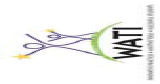 What task is it that we want this student to do, that they are unable to do at a level that reflects their skills/abilities (writing, reading, communicating, seeing, hearing)? Document by checking each relevant task below. Please leave blank any tasks that are not relevant to the student’s IEP.Is the student currently able to complete tasks with special strategies or accommodations? If yes, describe in Column A for each checked task.Is there available assistive technology (either devices, tools, hardware, o software) that could be used to address this task? (If none are known, review WATI’s AT Checklist.) If any assistive technology tools are currently being used (or were tried in the past), describe in Column B.Would the use of assistive technology help the student perform this skill more easily or efficiently, in the least restrictive environment, or perform successfully with less personal assistance? If yes, complete Column C.Top of FormTop of FormBottom of FormTaskA. If currently completes task with special strategies and / or accommodations, describe.B. If currently completes task with assistive technology tools, describe.C. Describe new or additional assistive technology to be tried. Motor Aspects of Writing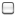  Computer Access Composing Written Material Communication Reading OrganizationTaskA. If currently completes task with special strategies and / or accommodations, describe.B. If currently completes task with assistive technology tools, describe.C. Describe new or additional assistive technology to be tried. Math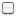  Recreation and Leisure Activities of Daily Living (ADLs) Mobility Positioning and SeatingVisionAll of Jane’s materials that she uses in class are to be enlarged either by the instructor or by using the camera feature of the ipad. Jane uses a magnifying glass in order to enlarge any print that she cannot see because of the small size. Jane has an ipad that she is to use to enlarge any documents that she is unable to clearly see. She can take a photo of worksheets in class at any time to make them larger. Hearing5. Are there assistive technology services (more specific evaluation of need for assistive technology, adapting or modifying the assistive technology, technical assistance on its operation or use, or training of student, staff, or family) that this student needs? If yes, describe what will be provided, the initiation and duration. The student Jane needs to have more training or meetings on using the ipad in class. She is reluctant to use it in class and instead will take the paper and bring it super close to her face. I think that when the new county policy of bring your own technology starts in January she will be more willing to take her ipad out and use it. 5. Are there assistive technology services (more specific evaluation of need for assistive technology, adapting or modifying the assistive technology, technical assistance on its operation or use, or training of student, staff, or family) that this student needs? If yes, describe what will be provided, the initiation and duration. The student Jane needs to have more training or meetings on using the ipad in class. She is reluctant to use it in class and instead will take the paper and bring it super close to her face. I think that when the new county policy of bring your own technology starts in January she will be more willing to take her ipad out and use it. 5. Are there assistive technology services (more specific evaluation of need for assistive technology, adapting or modifying the assistive technology, technical assistance on its operation or use, or training of student, staff, or family) that this student needs? If yes, describe what will be provided, the initiation and duration. The student Jane needs to have more training or meetings on using the ipad in class. She is reluctant to use it in class and instead will take the paper and bring it super close to her face. I think that when the new county policy of bring your own technology starts in January she will be more willing to take her ipad out and use it. 5. Are there assistive technology services (more specific evaluation of need for assistive technology, adapting or modifying the assistive technology, technical assistance on its operation or use, or training of student, staff, or family) that this student needs? If yes, describe what will be provided, the initiation and duration. The student Jane needs to have more training or meetings on using the ipad in class. She is reluctant to use it in class and instead will take the paper and bring it super close to her face. I think that when the new county policy of bring your own technology starts in January she will be more willing to take her ipad out and use it. 